В соответствии с Федеральным законом от 06.10.2003 № 131-ФЗ «Об общих принципах организации местного самоуправления в Российской Федерации», Федеральным законом от 13.07.2015 № 220-ФЗ «Об организации регулярных перевозок пассажиров и багажа автомобильным транспортом и городским наземным электрическим транспортом в Российской Федерации и о внесении изменений в отдельные законодательные акты Российской Федерации», Решением Сосновоборского городского Совета Депутатов от 27.02.2013 № 191-р «О транспортом обслуживании населения в границах городского округа», руководствуясь ст. ст. 26, 38 Устава города Сосновоборска Красноярского края,ПОСТАНОВЛЯЮ:1. Внести в постановление администрации города от 29.11.2018 № 1674 «Об организации транспортного обслуживания населения в городе Сосновоборске» следующие изменения:1.1. пп.4 п.2.8 Раздела 2 Порядка установления, изменения и отмены муниципальных маршрутов регулярных перевозок пассажиров и багажа автомобильным транспортом в границах города изложить в новой редакции: «несоответствие муниципального маршрута требованиям, установленным Правилами обеспечения безопасности перевозок автомобильным транспортом и городским наземным электрическим транспортом, утвержденные Приказом Минтранса России от 30.04.2021 №145». 2. Постановление вступает в силу в день, следующий за днем его официального опубликования в городской газете «Рабочий». Глава города Сосновоборска                                                                 А.С. Кудрявцев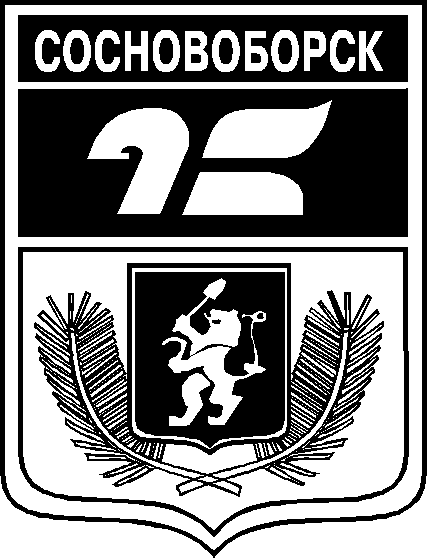 АДМИНИСТРАЦИЯ ГОРОДА СОСНОВОБОРСКАПОСТАНОВЛЕНИЕ                                                                                                                           № О внесении изменений в постановление администрации города Сосновоборска от 29.11.2018 № 1674 «Об организации транспортного обслуживания населения в городе Сосновоборске»